.Start Again, and get as funky as you want !Last Update - 20th Feb 2014Follow Me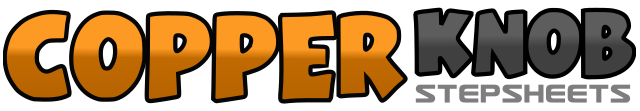 .......Count:64Wall:2Level:Intermediate / Advanced.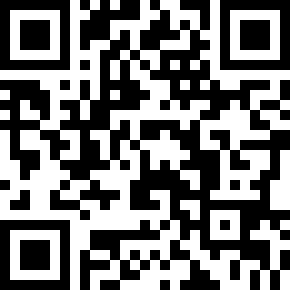 Choreographer:Darren Bailey (UK), Raymond Sarlemijn (NL) & Fred Whitehouse (IRE) - July 2013Darren Bailey (UK), Raymond Sarlemijn (NL) & Fred Whitehouse (IRE) - July 2013Darren Bailey (UK), Raymond Sarlemijn (NL) & Fred Whitehouse (IRE) - July 2013Darren Bailey (UK), Raymond Sarlemijn (NL) & Fred Whitehouse (IRE) - July 2013Darren Bailey (UK), Raymond Sarlemijn (NL) & Fred Whitehouse (IRE) - July 2013.Music:Follow me (Wisnu)Follow me (Wisnu)Follow me (Wisnu)Follow me (Wisnu)Follow me (Wisnu)........1-2Rock forward onto RF, recover onto LF3&4Cross RF behind LF, step LF to L side, cross RF infront of LF5&6&Step Lf to L side, twist R heel in, twist R heel back in place, twist L heel in7&8&Twist L heel back in place, twist R heel in, twist R heel back in place, close LF next to RF1-2Cross RF in front of LF, make a 3/4 turn L placing weight onto Lf3-4&Make a 1/4 turn L and step RF to R side, cross LF behind Rf, step RF to R side5-6Cross LF over RF, Rock RF to R side7-8&Recover onto LF, cross RF behind LF, step LF to L side1-2Step RF infront of LF, Twist both heel to R3-4&Twist both heels back to place, Kick Rf forward, place RF next to LF5-6Step forward on LF, Skate RF to R side7-8&Skate Lf to L side, Kick RF forward, place RF next to LF1-2Lock LF behind RF, Twist both Feet to R making a 1/3 turn L3-4Twist both feet to R making a 1/3 turn L, twist both feet to R making a 1/3 turn L5-6&Place R heel across LF, make a 1/8 turn R on R heel stepping LF to L side, Step RF next to Lf7&8&Touch L heel forward, close LF next to RF, touch R heel forward, close RF next to LF1-2Place L heel across RF, make a 1/4 turn L on L heel stepping RF to R side3&4Making a 1/8 turn L step back on LF, step back on RF, step back on LF5-6Step back on RF, bump L hip forward7-8&Step back on LF, bump R hip forward, Step RF next to LF1-2&Step forward onto LF, step forward on RF, Rock Lf to L side3-4&Recover onto RF, step forward on LF, rock RF to R side5-6Recover onto LF, Cross Rf over LF7-8&Making a 1/4 turn R step back on LF, make a 1/4 turn R and step RF to R side, close LF next to RF1-3Make a big step to R with RF, drag LF toward RF over 2 counts4Hitch L knee up5-6Step Lf to L side, make a 1/4 turn R and hitch R knee up,7-8Making a 1/4 turn R step RF to R side, hitch L knee up1-2Cross Rock LF over RF, recover onto RF3&4Step forward with LF on R diagonal, Pop chest forward, contract chest back,5-6Step forward on Rf, make a 1/4 turn L7-8Make a 1/2 turn L and step back on RF, make a 1/2 turn L and step forward on LF